 Midsummer Night’s Dream – Literary Analysis ProjectDUE ___________ Objective: CCSS 10.RL.3 – Analyze how complex characters develop over the course of the text.
Objective: CCSS 10.SL.6 – Adapt speech to a variety of tasks and concepts.PART I:While their situations seems similar, the four human characters in Shakespeare’s Midsummer Night’s Dream have stark contrasts. As a final project for our unit exploring Midsummer Night’s Dream, you are to write a short (~1-1.5 page) compare and contrast formal essay examining the difference in either the two male (Lysander vs. Demetrius) or female (Helena vs. Hermia).ESSAY REQUIREMENTS:MLA formatting (including a works cited section)An introduction paragraph, at least 2 body paragraphs, and a short conclusion. At least 2 quotes from the play
PART II:Unfortunately, MSND is one of the very few ‘happy’ pieces of literature we read during the sophomore year. Because of that, Mr. Restad wants you to hopefully have fun (or at least choice) as to how we finish up this play. Select an activity to complete from the options below. You will be assessed based on the rubric on the back. I CHOOSE YOU, BATMAN!You’re a director and need to cast actors for your sci-fi, action thriller remake A MIDSUMMER NIGHT’S NIGHTMARE, which uses all the same characters as Shakespeare’s classic... except they have lasers… and spaceships.Write a letter to two modern day actors inviting them to play one of the characters from MSND and explaining why their acting career has made them perfect for the role.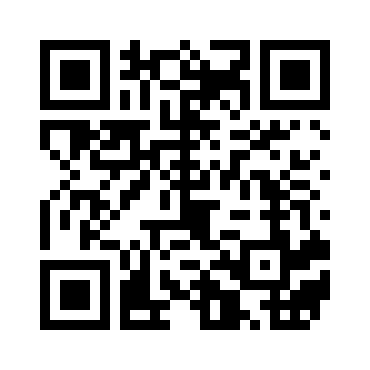 WUV IS WHAT BWINGS UF TOGESER TODAY.Research how other cultures and languages use the term “love.” Write a one page paper explaining the differences in other languages usage of words that mean love compared to English. WHO’S AT FAULT?Write an essay examining who is the most at fault for the confusion of the play?Is it Puck for his meddling? Helena for telling Demetrius? Egeus for not allowing Hermia and Lysander to marry in the first place? Maybe another?LOVIN’ AINT EASYWrite an essay explaining how Lysander’s statement, “The course of true love never did run smooth” (I, i, 134), fits each of the four pairs of lovers. (Lysander – Hermia, Demetrius – Helena, & Oberon – Titania)CHOOSE YOUR OWN ADVENTURE!Got another idea? Pitch it to Mr. Restad and see if he gives you the thumbs up.MIDSUMMER SOUNDTRACKYou’ve been hired to do the soundtrack for the new Midsummer Night’s Dream. You must select a song for each scene on the play in acts 1-4 and provide a 3-4 sentence explanation as to why that song fits the theme of the scene.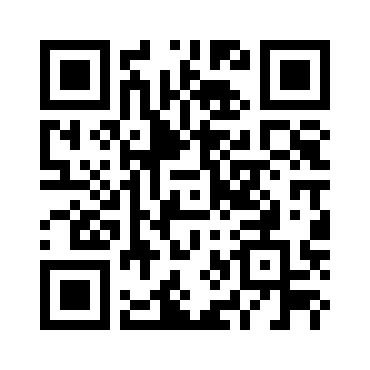 Zzzzzz…. ACTING!With a partner, study, practice, and perform a scene from MSND for the class. Some suggestions:Lysander and Demetrius’s fightOberon and Titania’s opening fightSOLILOQUYThis is a one person show. Select one of the soliloquys from the play and perform it (gasp!) in front of the whole class. Suggestions:Helena (p. 23)Titania (pp. 41-43)Puck (pp. 37-39)Bottom (pp. 135-137)Theseus (pp. 143-145)SHORTSPEAREWith one partner, create a 5 minute video of a condensed version of MSND and play it for the class. Style, costumes, # of celebrity cameos are up to you.Rubric4321Content (the analysis part)Clearly addresses the prompt and has a thesis, strong supporting details, and a concise conclusion explaining the meaning and method of your thesis and analysis.Has a clear thesis and specific supporting details from text. Also, contains a well written conclusion.Contains a thesis, but is inconsistent in focus. Gives support and conclusion. Does not address the prompt. Project lacks strength or clarity. Missing support or conclusion.Organization (clean up your room!)Has a strong introduction with substantial support of claims and citations. Finishes with conclusion. Excellent use of transitions between ideas and paragraphs.Has a clear intro and conclusion. Shows some logical progression. Uses transitions.Intro and conclusion is present. Shows some consistency and order in writing or presentation. Project is all over the place. Hard to follow logic and/or doesn’t back up claims with support. Unable to identify introduction and conclusion.PresentationSuperior editing. Few errors in grammar, spelling, and citation. Essays are in MLA format. PROOFREAD. Productions are polished and practiced. Careful editing with a few more mistakes in convention. PROOFREAD.Many spelling and grammatical mistakes. Clearly not proofread or practiced.Com’on the word processer has a spell check doesn’t it? Let’s give it another try